Министерствообразованияинауки ЗабайкальскогокраяГосударственноеавтономноепрофессиональноеобразовательноеучреждение«Агинскийпедагогическийколледжим.БазараРинчино»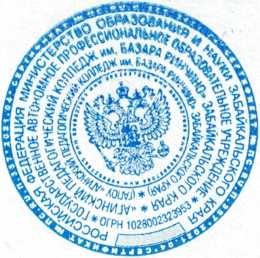 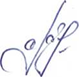 УТВЕРЖДАЮДиректор ГАПОУ «Агинский педагогический                                                                                  колледж им. Базара Ринчино» Мункуева С.Б.ПРАВИЛА ПРИЕМААгинского педагогического колледжа им. Базара Ринчинона2024/25учебныйгодПравила приема составленынаосновании:ПОЛОЖЕНИЯ О ПОРЯДКЕ ПРИЕМА ГРАЖДАН НА ОБУЧЕНИЕ ПООБРАЗОВАТЕЛЬНЫМ ПРОГРАММАМ СРЕДНЕГОПРОФЕССИОНАЛЬНОГООБРАЗОВАНИЯОТ23ЯНВАРЯ2014Г.№36ИЗМЕНЕНИЯ ВПОРЯДОКПРИЕМАОТ11ДЕКАБРЯ2015Г.№1456ИЗМЕНЕНИЯ ВПОРЯДОКПРИЕМАОТ26НОЯБРЯ2018Г.№243ИЗМЕНЕНИЯ ВПОРЯДОКПРИЕМАОТ26МАЯ2020Г.№264ИЗМЕНЕНИЯВПОРЯДКЕПРИЕМАОТ13АВГУСТА 2021Г.№721.ПРИКАЗА МИНИСТЕРСТВА ПРОСВЕЩЕНИЯ РОССИЙСКОЙ ФЕДЕРАЦИИ ОТ02СЕНТЯБРЯ 2020 г.№457Агинское,2024Правила приёма граждан на обучение по образовательным программамсреднегопрофессиональногообразованияна2024-2025учебныйгодОбщиеположения		Настоящий Порядок приема на обучение по образовательным программамсреднего профессионального образования (далее - Порядок) регламентирует приемграждан Российской Федерации, иностранных граждан, лиц без гражданства, в томчисле соотечественников, проживающих за рубежом (далее - граждане, лица,поступающие), на обучение по образовательным программам среднегопрофессионального образования по специальностям среднего профессиональногообразования (далее - образовательные программы) в ГАПОУ «Агинскийпедагогический колледжим.Б.Ринчино»,осуществляющееобразовательнуюдеятельность по образовательным программам среднего профессиональногообразования (далее - Колледж), за счет бюджета Забайкальского края, по договорам обобразовании, заключаемым при приеме на обучение за счет средств физических и(или) юридических лиц (далее - договор об оказании платных образовательных услуг),а также определяет особенности проведения вступительных испытаний для инвалидовилицсограниченнымивозможностямиздоровья.		Прием иностранных граждан на обучение в Колледж осуществляется за счетбюджета Забайкальского края в соответствии с международными договорамиРоссийской Федерации, федеральными законами, а также по договорам об оказанииплатныхобразовательныхуслуг.		Прием в Колледж лиц для обучения по образовательным программамосуществляется по заявлениям лиц, имеющих основное общее или среднее общееобразование.Прием на обучение по образовательным программам за счет бюджета являетсяобщедоступным.		Образовательная организация осуществляет обработку,передачу ипредоставление полученных в связи с приемом в колледж персональных данныхпоступающих в соответствии с требованиями законодательства РоссийскойФедерациивобластиперсональныхданных.		Условиямиприеманаобучениепообразовательнымпрограммамдолжныбытьгарантированы соблюдение права на образование и зачисление из числа,поступающих, имеющих соответствующий уровень образования, наиболее способныхи подготовленных к освоению образовательной программы соответствующего уровняисоответствующейнаправленностилиц.Организацияприема		Организация приема на обучение по образовательным программамосуществляется приемной комиссией колледжа (далее - приемная комиссия).Председателем приемной комиссии является директор Колледжа МункуеваСоелмаБалдандугаровна.		Состав, полномочия и порядок деятельности приемной комиссиирегламентируютсяположением,утверждаемымдиректоромколледжа.		Работу приемной комиссии и делопроизводство, а также личный приемпоступающих и их родителей (законных представителей) организуютответственный секретарь приемной комиссииДамдинжаповаНасагРаднабазаровна,техническийсекретарь ДамбаеваАюнаГончиковна,которыеназначеныдиректоромКолледжа.		Для организации и проведения вступительных испытаний по специальностям,требующим наличия у поступающих определенных творческих способностей,физических и (или) психологических качеств (далее - вступительные испытания),председателем приемной комиссии утверждаются составы экзаменационных иапелляционных комиссий. Полномочия и порядок деятельности экзаменационных иапелляционных комиссий определяются положениями о них, утвержденнымипредседателемприемнойкомиссии.		При приеме в колледж обеспечиваются соблюдение прав граждан в областиобразования, установленных законодательством Российской Федерации, гласность иоткрытостьработы приемнойкомиссии.		С целью подтверждения достоверности документов, представляемыхпоступающими,приемнаякомиссиявправеобращатьсявсоответствующиегосударственные (муниципальные)органыиорганизации.Организацияинформированияпоступающих	Колледж объявляет прием на обучение по образовательным программам наоснованииЛицензиинаосуществление образовательнойдеятельностиМинистерства образования и науки Забайкальского края от20декабря 2021 г. № 117-75, свидетельства о государственной аккредитацииМинистерства образования, науки и молодежной политики Забайкальского края от 21 июня 2019 г.№ 28.Колледж обязан ознакомить поступающего и (или) его родителей (законныхпредставителей) со своим Уставом, с лицензией на осуществление образовательнойдеятельности,сосвидетельствомогосударственнойаккредитации,собразовательными программами и другими документами, регламентирующимиорганизацию и осуществление образовательной деятельности, права и обязанностиобучающихся.ВцеляхинформированияоприеменаобучениеКолледжразмещаетинформациюна официальном сайте в информационно-телекоммуникационной сети "Интернет"aginskpk.ru в разделе «Абитуриенту» а также обеспечивает свободный доступ вздание колледжа к информации, размещенной на информационном стенде приемнойкомиссии«Абитуриенту-2024».Приемнаякомиссиянаофициальномсайтеколледжаиинформационномстенде«Абитуриенту» до начала приема документов размещает следующуюинформацию:Непозднее 1марта:правилаприемавАгинскийпедагогическийколледжим. БазараРинчино;условияприеманаобучениеподоговорамобоказанииплатныхобразовательныхуслуг;перечень специальностей, по которым колледж объявляет прием в соответствии слицензией на осуществление образовательной деятельности (с выделением формполученияобразования(очная,заочная);требования к уровню образования, которое необходимо для поступления (основноеобщее илисреднееобщееобразование);переченьвступительныхиспытаний;информациюоформахпроведениявступительныхиспытаний;информацию о возможности приема заявлений и необходимых документов,предусмотренныхнастоящимПорядком,вэлектроннойформе;особенностипроведениявступительныхиспытаний дляинвалидовилицсограниченнымивозможностямиздоровья;информацию о необходимости (отсутствии необходимости) прохожденияпоступающими обязательного предварительного медицинского осмотра(обследования); в случае необходимости прохождения указанного осмотра - суказанием перечня врачей-специалистов, перечня лабораторных ифункциональных исследований, перечня общих и дополнительных медицинскихпротивопоказаний.Непозднее1июня:общееколичествоместдляприемапокаждойспециальности,в томчислепоразличнымформамполученияобразования;количество мест, финансируемых за счет бюджетных ассигнований федеральногобюджета, бюджетов субъектов Российской Федерации, местных бюджетов покаждойспециальности,втомчислепоразличнымформамполученияобразования;количество мест по каждой специальности по договорам об оказании платныхобразовательныхуслуг,втомчислепоразличнымформамполученияобразования;правила подачи и рассмотрения апелляций по результатам вступительныхиспытаний;информацию о наличии общежития и количестве мест в общежитиях, выделяемыхдляиногороднихпоступающих;образец договораобоказанииплатныхобразовательныхуслуг.В период приема документов Приемная комиссия ежедневно размещает наофициальномсайтеКолледжаиинформационномстендеприемнойкомиссии«Абитуриенту-2023»сведения о количестве поданныхзаявлений по каждойспециальностисвыделениемформ полученияобразования(очная,заочная).Приемная комиссия Колледжа обеспечивает функционирование специальныхтелефонныхлинийпоследующимномерам:8 30 239 375 25,89143603607ираздела«Абитуриенту» на официальном сайте для ответов на обращения, связанные сприемомвколледж.ПриемдокументовотпоступающихПриемдокументоввКолледж напервыйкурспообразовательнымпрограммамсреднегопрофессиональногообразованияпроводитсяочноидистанционно. Для отправкидокументовдистанционнонужнооткрытьсайтaginskpk.ru, вразделе«Абитуриенту»кликнуть«Документынапоступление» поличномузаявлениюграждан,заполнить и отправить заявление (Приложении1).Приемдокументовначинаетсяс20июня.Прием заявлений в колледж на очную форму получения образованияосуществляется до 15 августа, а при наличии свободных мест в колледже приемдокументовпродлеваетсядо25ноябрятекущегогода.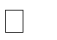 Срокиприемазаявленийв Колледжназаочнуюформуобученияосуществляетсядо25 ноябрятекущегогода.Приподачезаявления(нарусскомязыке)оприемевКолледжпоступающийпредъявляетследующиедокументы:ГражданеРоссийскойФедерации:оригинал или ксерокопию документов, удостоверяющих его личность,гражданство;оригинал или ксерокопию документа об образовании и (или) документа обобразованиииоквалификации;6фотографий размером 3x4;копии ИНН,СНИЛС;медицинскуюсправку086Ускопией сертификатаопрививках;копиюсвидетельстваорождении(юноши);абитуриенты, имеющие статус сироты, дополнительно предоставляют копиидокументов,подтверждающиесиротство,опекунство и характеристику с места учебы;абитуриенты, имеющие статус инвалидности или ОВЗ, дополнительнопредставляютдокументы,подтверждающиеинвалидностьилидиагноз.Иностранныеграждане,лицабезгражданства,втомчислесоотечественники,проживающие зарубежом:копию документа, удостоверяющего личность поступающего, либо документ,удостоверяющий личность иностранного гражданина в Российской Федерации, всоответствиисостатьей10Федеральногозакона от25июля2002г.N 115-ФЗ"Оправовомположениииностранныхгражданв РоссийскойФедерации";оригинал документа (документов) иностранного государства об образовании и(или) документа об образовании и о квалификации (далее – документ иностранногогосударства об образовании), если удостоверяемое указанным документомобразование признается в Российской Федерации на уровне соответствующегообразования в соответствии со статьей 107 Федерального закона5 (в случае,установленном Федеральным законом, - также свидетельство о признаниииностранногообразования);заверенный в установленном порядке перевод на русский язык документаиностранного государства об образовании и приложения к нему (если последнеепредусмотренозаконодательствомгосударства,вкоторомвыдантакойдокумент);копии документов или иных доказательств, подтверждающих принадлежностьсоотечественника, проживающего за рубежом, к группам, предусмотреннымстатьей 17 Федерального закона от 24 мая 1999 г. N 99-ФЗ "О государственнойполитикеРоссийскойФедерациивотношениисоотечественниковзарубежом",6фотографий размером 3x4.Фамилия, имя и отчество (последнее - при наличии) поступающего, указанные впереводах поданных документов, должны соответствовать фамилии, имени и отчеству(последнее-при наличии),указанным вдокументе,удостоверяющемличностьиностранногогражданинавРоссийскойФедерации.При необходимости создания специальных условий при проведениивступительных испытаний – инвалиды и лица с ограниченными возможностямиздоровья дополнительно – документ, подтверждающий инвалидность илиограниченные возможности здоровья, требующие создания указанных условий.Дети-сироты и дети, оставшиеся без попечения родителей, могут податьдокументыоднимизспособов:лично;посредствомпочтовой связи;сдовереннымлицом.Довереннымлицомбудетявляться представительизЦентра помощидетям,оставшимся без попечения родителей, имеющий при себе письмо-подтверждение, чтоонуполномоченподаватьдокументызаследующихлиц(фамилии,имена,отчествауказываются). Письмо должно быть заверено подписью руководителя Центра печатью.Комплект документов формируется отдельно на каждого абитуриента и долженсодержать:Заявлениеабитуриентазаполненноелично;Оригинал или ксерокопию документов, удостоверяющих его личность,гражданство;Оригинал или ксерокопию документов об образовании и (или) документа обобразованиииоквалификации;6 фотографий;Медицинскуюсправку086У, копию сертификата о прививках;Документы, подтверждающие особый статус ребенка (ребенок-сирота или лицо,оставшеесябезпопеченияродителей).Абитуриент (доверенное лицо) должен быть проинформирован о датезавершенияпредоставленияоригиналадокументаобобразовании,датевступительных испытаний (если таковые проводятся для данной специальности), датезачислениявколледж.Вслучае,еслиабитуриентпорезультатамвступительных испытаний может быть рекомендован к зачислению, на день зачисленияабитуриентприходитлично,имеяприсебедругиедокументынеобходимыедляполучения социальных гарантий и выплат в период его дальнейшего обучения (ИНН,СНИЛС, сертификат о прививках и др.). После чего, издается приказ о зачислении вколледж.Поступающие помимо документов, указанных выше настоящегоПорядка, вправе предоставить оригинал или ксерокопию документов,подтверждающихрезультатыиндивидуальныхдостижений,атакжекопиюдоговораоцелевом обучении, заверенную заказчиком целевого обучения, или незавереннуюкопиюуказанногодоговораспредъявлениемегооригинала.Взаявлениипоступающимуказываетсяследующиеобязательныесведения:Фамилия,имя,отчество (последнее-приналичии);Датарождения;Реквизитыдокумента,удостоверяющего его личность,когдаикемвыдан;Опредыдущемуровнеобразованияидокументеобобразованиии(или)документеобобразованиииоквалификации,егоподтверждающем;Специальность, для обучения по которой он планирует поступать в Колледж, суказанием условий обучения и формы получения образования (в рамкахконтрольных цифр приема, мест по договорам об оказании платныхобразовательныхуслуг);Нуждаемость впредоставленииобщежития;Необходимостьсозданиядляпоступающегоспециальныхусловийприпроведениивступительных испытаний в связи с его инвалидностью или ограниченнымивозможностямиздоровья.В случае представления поступающим заявления, содержащего не все сведения,предусмотренные настоящим пунктом, и (или) сведения, не соответствующиедействительности, Приемная комиссия возвращает документы поступающему.При поступлении на обучение по специальностям, входящим в переченьспециальностей, при приеме на обучение по которым поступающие проходятобязательныепредварительныемедицинскиеосмотры(обследования)впорядке,установленном при заключении трудового договора или служебного контракта посоответствующим должности, профессии или специальности, утвержденныйпостановлением Правительства Российской Федерации от 14 августа 2013 г. N 697,поступающие проходят обязательные предварительные медицинские осмотры(обследования) в порядке, установленном при заключении трудового или служебногоконтрактапо соответствующимдолжности,профессииилиспециальности.Поступающиевправенаправить/представитьзаявлениеоприеме,атакженеобходимыедокументыоднимизследующихспособов:лично в колледж;черезоператоров почтовойсвязиобщегопользования(далее-попочте);в электронной форме (документ в бумажном носителе, преобразованный вэлектронную форму путем сканирования или фотографирования с обеспечениеммашиночитаемогораспознаванияегореквизитов):посредством электронной почты колледжа или электронной информационнойсистемыорганизации.Дляэтогонужнооткрытьсайтaginskpk.ru,вразделе«Абитуриенту»кликнуть«Документынапоступление»;с использованием функционала ЕПГУ;сиспользованиемфункционала(сервисов)региональныхпорталовгосударственных и муниципальных услуг, являющихся государственнымиинформационными системами субъектов Российской Федерации, созданнымиорганамигосударственнойвластисубъектовРоссийскойФедерации(приналичии).Колледжосуществляет проверкудостоверностисведений,указанныхвзаявлении о приеме, и соответствия действительности поданных электронныхобразов документов. При проведении указанной проверки организация вправеобращаться в соответствующие государственные информационные системы,государственные (муниципальные)органыи организации.При направлении документов по почте поступающий к заявлению о приемеприлагает ксерокопии документов, удостоверяющих его личность и гражданство,документа об образовании и (или) документа об образовании и о квалификации, атакже иныхдокументов,предусмотренныхнастоящимПорядком.Документы, направленные по почте, принимаются при их поступлении вКолледж не позднее сроков, установленных выше настоящего Порядка.При личном представлении оригиналов документов поступающим допускаетсязаверение ихксерокопииприемнойкомиссиейколледжа.Не допускается взимание платы с поступающих при подаче документов.На каждого поступающего заводится личное дело, в котором хранятся всесданные документы.Поступающемупри личномпредставлениидокументоввыдаетсяраспискаоприеме документов.По письменному заявлению поступающие имеют право забрать оригиналдокумента об образовании и (или) документа об образовании и о квалификации идругие документы, представленные поступающим. Документы должны возвращатьсячленами Приемнойкомиссиивтечениеследующегорабочегодняпослеподачизаявления.После получения заявления о приеме колледж в электронной форме или спомощью операторов почтовой связи общего пользования информируетпоступающего о необходимости для зачисления в организацию представитьуведомлениеонамеренииобучатьсяиосрокахегопредставления.Уведомлениеонамеренииобучатьсяподаетсяпоступающимтемспособом,которымбылоподанозаявлениеоприеме.Вуведомлениионамеренииобучатьсядолжнобытьуказано:обязательствовтечениепервогогодаобучения:представить в колледж оригинал документа об образовании и (или)документа обобразованиииоквалификации;пройти обязательные предварительные медицинские осмотры (обследования) приобучениипоспециальностям,входящимвпереченьспециальностейинаправлений подготовки, при приеме на обучение по которым поступающиепроходятобязательныепредварительныемедицинскиеосмотры(обследования), в порядке, установленном при заключении трудового договораили служебного контракта по соответствующей должности или специальности,утвержденном постановлением Правительства Российской Федерации от 14августа2013 г.№697(СобраниезаконодательстваРоссийскойФедерации,2013,№33,ст.4398)(далее-медицинскиеосмотры);подтверждение, что им не подано (не будет подано) уведомление онамерении обучаться в другие организации за счет бюджетных ассигнованийфедерального бюджета, бюджетов субъектов Российской Федерации, местныхбюджетов.Взаимодействие с поступающими при подаче ими заявления о приеме черезоператоров почтовой связи общего пользования, включая возврат заявления оприеме в связи с представлением неполного комплекта документов, документов,содержащих недостоверные сведения, подачу поступающим уведомления онамерении обучаться, осуществляется через операторов почтовой связи общегопользованияи(или)сиспользованиемдистанционныхтехнологий.Взаимодействиеспоступающими приподачеимизаявленияоприемепосредством электронной почты организации, включая возврат заявления о приеме всвязи с представлением неполного комплекта документов, документов, содержащихнедостоверныесведения,подачупоступающимуведомленияонамеренииобучаться,осуществляетсясиспользованиемуказаннойэлектроннойпочты.Взаимодействие с поступающими при подаче ими заявления о приемепосредством электронной информационной системы организации или инымспособомсиспользованиеминформационно-телекоммуникационной сети«Интернет»,включаявозвратзаявленияоприемевсвязи спредставлениемнеполного комплекта документов, документов, содержащих недостоверные сведения,подачу поступающим уведомления о намерении обучаться, осуществляется сиспользованиемдистанционныхтехнологий.Взаимодействие споступающими при подаче ими заявления о приеме сиспользованием функционала (сервисов) региональных порталов государственных имуниципальных услуг осуществляется с использованием указанного функционала(сервисов). Возврат заявления о приеме в связи с представлением неполногокомплекта документов, подача поступающим уведомления о намерении обучатьсяосуществляютсяколледжемсиспользованиемдистанционныхтехнологий.Вступительныеиспытания	Всоответствиисперечнемвступительныхиспытанийприприеменаобучение пообразовательным программам среднего профессионального образования поспециальностям, требующим у поступающих наличия определенных творческихспособностей, физических и (или) психологических качеств, утверждаемымМинистерством просвещения Российской Федерации, проводятся вступительныеиспытания при приеме на обучение по всем специальностям среднегопрофессиональногообразования.	Вступительные испытания проводятся в виде практической работыпо специальности Физическая культура и Педагогика дополнительного образования.Датапроведениявступительныхиспытаний 21 августа 2024 г.Вступительные испытания по всемостальных специальностям (кроме специальности Физическая культура) проводятся 22 августа 2024 г. Припроведениивступительныхиспытанийколледжсамостоятельно обеспечивает идентификацию личности поступающего.Вступительныеиспытанияоформляютсяпротоколом,вкоторомфиксируютсярезультатывступительныхиспытанийабитуриентов.5.4. Результаты вступительных испытаний оцениваются по зачетной системе.Успешное прохождение вступительных испытаний подтверждает наличие упоступающих определенных творческих способностей, физических и (или)психологических качеств, необходимых для обучения по соответствующимобразовательнымпрограммам.Особенности проведения вступительных испытаний для инвалидов илицсограниченнымивозможностямиздоровьяИнвалидыилицасограниченными возможностямиздоровьяприпоступлении в колледж сдают вступительные испытания с учетом особенностейпсихофизического развития, индивидуальных возможностей и состоянияздоровья(далее-индивидуальныеособенности) такихпоступающих.Припроведениивступительныхиспытанийобеспечиваетсясоблюдениеследующихтребований:вступительные испытания проводятся для инвалидов и лиц с ограниченнымивозможностями здоровья в одной аудитории совместно с поступающими, неимеющими ограниченных возможностей здоровья, если это не создает трудностейдляпоступающихприсдачевступительногоиспытания;присутствиеассистентаизчислаработниковобразовательнойорганизацииилипривлеченныхлиц,оказывающегопоступающимнеобходимуютехническуюпомощь с учетом их индивидуальных особенностей (занять рабочее место,передвигаться,прочитатьиоформитьзадание,общатьсяс экзаменатором);поступающим предоставляется в печатном виде инструкция о порядкепроведениявступительныхиспытаний;поступающие с учетом их индивидуальных особенностей могут в процессесдачи вступительного испытания пользоваться необходимыми им техническими средствами;материально-технические условия должны обеспечивать возможностьбеспрепятственного доступа поступающих в аудитории, туалетные и другиепомещения, а также их пребывания в указанных помещениях (наличие пандусов,поручней,расширенныхдверныхпроемов,лифтов,приотсутствиилифтоваудитория должна располагаться на первом этаже; наличие специальных кресел идругихприспособлений).Дополнительно при проведении вступительных испытаний обеспечиваетсясоблюдениеследующихтребованийвзависимостиоткатегорийпоступающихсограниченнымивозможностямиздоровья:а)дляслепых:задания для выполнения на вступительном испытании, а также инструкция опорядке проведения вступительных испытаний оформляются рельефно-точечнымшрифтом Брайля или в виде электронного документа, доступного с помощьюкомпьютерасоспециализированнымпрограммнымобеспечениемдляслепых,илизачитываютсяассистентом;письменные задания выполняются на бумаге рельефно-точечным шрифтомБрайляилинакомпьютересоспециализированнымпрограммнымобеспечениемдляслепых,илинадиктовываютсяассистенту;поступающим для выполнения задания при необходимости предоставляетсякомплект письменных принадлежностей и бумага для письма рельефно-точечным шрифтом Брайля, компьютер со специализированным программнымобеспечениемдляслепых;б)дляслабовидящих:обеспечиваетсяиндивидуальноеравномерноеосвещениенеменее300люкс;поступающим для выполнения задания при необходимости предоставляетсяувеличивающееустройство;задания для выполнения, а также инструкция о порядке проведениявступительныхиспытанийоформляются увеличеннымшрифтом;в) дляглухихи слабослышащих:обеспечивается наличие звукоусиливающей аппаратуры коллективногопользования, при необходимости поступающим предоставляетсязвукоусиливающая аппаратура индивидуального пользования;г) для лиц с тяжелыми нарушениями речи, глухих, слабослышащих всевступительныеиспытанияпожеланиюпоступающихмогутпроводитьсявписьменнойформе;д) для лиц с нарушениями опорно-двигательного аппарата (тяжелыминарушениямидвигательныхфункцийверхнихконечностейилиотсутствиемверхнихконечностей):письменныезаданиявыполняютсянакомпьютересоспециализированнымпрограммнымобеспечениемилинадиктовываются ассистенту;пожеланиюпоступающихвсевступительныеиспытаниямогутпроводитьсявустнойформе.ОбщиеправилаподачиирассмотренияапелляцийПо результатам вступительного испытания поступающий имеет право податьвапелляционнуюкомиссиюписьменноезаявлениеонарушении,поегомнению,установленногопорядкапроведенияиспытанияи(или)несогласиисегорезультатами(далее-апелляция).Рассмотрение апелляции не является пересдачей вступительного испытания.В ходе рассмотрения апелляции проверяется только правильность оценкирезультатовсдачивступительногоиспытания.Апелляция подаетсяпоступающимлично на следующийденьпослеобъявления результата вступительного испытания. При этом поступающий имеетправо ознакомиться со своей работой, выполненной в ходе вступительногоиспытания,впорядке,установленномКолледжем.Приемная комиссияобеспечивает прием апелляций в течение всего рабочего дня. Рассмотрениеапелляций проводится не позднее следующего дня после дня ознакомления сработами,выполненнымивходе вступительныхиспытаний.Вапелляционнуюкомиссиюприрассмотренииапелляцийрекомендуетсявключать в качестве независимых экспертов представителей органовисполнительной власти субъектов Российской Федерации, осуществляющихгосударственное управлениевсфереобразования.Подачаирассмотрениеапелляцийосуществляетсясиспользованиемдистанционныхтехнологий.После рассмотрения апелляции выносится решение апелляционной комиссииобоценкеповступительномуиспытанию.При возникновении разногласий в апелляционной комиссии проводитсяголосование, и решение утверждается большинством голосов. Оформленноепротоколом решение апелляционной комиссии доводится до сведенияпоступающего(под роспись).ЗачислениевПедагогическийколледжПоступающийпредставляеторигиналдокументаобобразовании и(или)документаобобразованиииоквалификациидо 16августа 2024года.В случае зачисления в образовательную организацию на основании электронного дубликата документа об образовании и (или) документа об образовании и о квалификации при подаче заявления с использованием функционала ЕПГУ обучающимся в течение месяца со дня издания приказа о его зачислении представляется в образовательную организацию оригинал  документа об образовании и (или) документа об образовании и о квалификации.В случае,если численность поступающих, включая поступающих, успешнопрошедших вступительные испытания, превышает количество мест, финансовоеобеспечение которых осуществляется за счет бюджетных ассигнованийфедерального бюджета, бюджетов субъектов Российской Федерации и местныхбюджетов,образовательнаяорганизацияосуществляет приемнаобучениепообразовательным программам среднего профессионального образования наоснове результатов освоения поступающими образовательной программыосновного общего или среднего общего образования, указанных впредставленныхпоступающими вдокументахобобразовании и(или)документахоб образовании и о квалификации, результатов индивидуальных достижений,сведения о которых поступающий вправе представить при приеме, а такженаличия договора о целевом обучении с организациями, указанными в части 1статьи71Федеральногозакона.Результаты освоения поступающими образовательной программы основногообщего или среднего общего образования, указанных в представленныхпоступающими в документах об образовании и (или) документах об образованиии о квалификации, учитываются по общеобразовательным предметам в порядке,установленномвПравилахприема,утвержденныхКолледжем самостоятельно.Результаты индивидуальных достижений и (или) наличие договора о целевомобучении учитываются при равенстве результатов освоения поступающимиобразовательной программы основного общего или среднего общего образования,указанных в представленных поступающими в документах об образовании и (или)документахоб образованиииоквалификации.Приналичиирезультатовиндивидуальныхдостиженийидоговораоцелевомобученииучитываетсявпервуюочередь договороцелевомобучении.При приеме на обучение по образовательным программам колледжемучитываютсяследующиерезультатыиндивидуальныхдостижений:наличиестатусапобедителяипризераволимпиадахииныхинтеллектуальных и (или) творческих конкурсах, мероприятиях, направленных наразвитиеинтеллектуальныхитворческихспособностей,способностей кзанятиямфизической культурой и спортом, интереса к научной (научно-исследовательской),инженерно-технической,изобретательной,творческой,физкультурно-спортивной деятельности, а также на пропаганду научных знаний,творческих и спортивных достижений в соответствии с постановлениемПравительства Российской Федерации от 17 ноября 2015 г. №1239 «Обутверждении Правил выявления детей, проявивших выдающиеся способности,сопровожденияимониторингаихдальнейшегоразвития»(СобраниеЗаконодательства Российской Федерации, 2015, № 47, ст.6602; 2016, №20,ст.2837;2017,№28,ст.4134;№50,ст.7633;2018,№46,ст.7061);наличие у поступающего статуса победителя и призера чемпионата попрофессиональному мастерству среди инвалидов и лиц с ограниченнымивозможностямиздоровья«Абилимпикс»;наличие у поступающего статуса победителя и призера чемпионатапрофессионального мастерства, проводимого союзом «Агентство развитияпрофессиональных сообществ и рабочих кадров «Молодые профессионалы(Ворлдскиллс Россия)» либо международной организацией «Worldskillsinternational».Порядокучетарезультатовиндивидуальныхдостиженийидоговораоцелевомобученииустанавливаетсявправилахприема, утвержденныхКолледжемсамостоятельно.При выявлении медицинских противопоказаний по результатампрохождения медицинского осмотра осуществляется переводобучающегосяпоегозаявлениюнадругуюспециальность,несвязаннуюсналичием медицинских противопоказаний, в той же организации при наличиисвободных мест или в другую организацию на имеющиеся свободные места ссохранением условий обучения (за счет бюджетных ассигнованийфедеральногобюджета,бюджетовсубъектовРоссийскойФедерации,местныхбюджетовилизасчетсредствфизическихи(или)юридическихлиц).Лицам указанным в части 7 статьи 71 Федерального закона «Об образовании в Российской Федерации», предоставляется преимущественное право зачисления в образовательную организацию на обучение по образовательным программам среднего профессионального образования при условии успешного прохождения вступительных испытаний (в случае их проведения) и при прочих равных условиях (часть 4 статьи 68 Федерального закона от 29.12.2012 г.№ 273-ФЗ «Об образовании в Российской Федерации» (Собрание законодательства Российской Федерации, 2012, № 53, ст. 7598; 2022, № 29, ст.5263).Зачисление в колледж по специальности Физическая культурасостоится 22 августа, по всем остальным специальностям состоится 24 августа 2023года.Приналичиисвободныхмест,оставшихсяпослезачисления,в том числепорезультатам вступительных испытаний, зачисление в Колледж осуществляется до1декабрятекущегогода.Основныенормативныедокументы:Федеральный закон от 29 декабря 2012 года № 273-ФЗ «Об образовании вРоссийскойФедерации»;Федеральный закон от 25 июля 2002 года № 115-ФЗ «О правовомположениииностранныхгражданвРоссийскойФедерации»;Федеральныйзаконот 24мая1999года №99-ФЗ «Огосударственнойполитике Российской Федерации в отношении соотечественников зарубежом»;Федеральный закон от 6 апреля 2011 года № 63-ФЗ «Об электроннойподписи»;Федеральный закон от 27 июля 2006 года №149-ФЗ «Об информации,информационныхтехнологияхиозащите информации»;Федеральныйзаконот7июля 2003года№126-ФЗ «Освязи»;Федеральный закон от 27 июля 2006 года №152-ФЗ «О персональныхданных»;Закон Забайкальского края от 11 июля 2013 года № 858-ЗЗК «Оботдельныхвопросахвсфере образования»МеждународныедоговорыРоссийскойФедерации;постановление Правительства Российской Федерации от 03 ноября 2014года № 1156 «О порядке реализации права офицеров, проходящих службупо контракту, на обучение в гражданских профессиональныхобразовательных организациях или гражданских образовательныхорганизациях высшего образования и на подготовительных отделенияхтаких образовательных организаций высшего образования с освоениемобразовательныхпрограммпоочно-заочнойилизаочнойформеобучения»;постановление Правительства Забайкальского края от 15 августа 2013года № 706 «Об утверждении правил оказания платных образовательныхуслуг»;постановление Правительства Забайкальского края от 14 августа 2013года № 697 «Об утверждении Перечня специальностей и направленийподготовки, при приеме на обучение по которым поступающие проходятобязательные предварительные медицинские осмотры (обследования) впорядке, установленном при заключении трудового договора илислужебногоконтракта посоответствующейдолжностиилиспециальности»;приказ Минобрнауки России от 14 июня 2013 года № 464 «ОбутвержденииПорядкаорганизациииосуществленияобразовательнойдеятельности по образовательным программам среднегопрофессиональногообразования»;приказ Минобрнауки России от 18 апреля 2013 года № 292 «Обутверждении Порядка организации и осуществления образовательнойдеятельности по основным программам профессионального обучения»;Особенностиприема-05приказ Минобрнауки России от 23 января 2013 года № 36 «Обутверждении Порядка приема на обучение по образовательнымпрограммамсреднегопрофессионального образования»;приказ Министерства здравоохранения Российской Федерации от 21декабря2012года№1346н«Опорядке прохождениянесовершеннолетними медицинских осмотров, в том числе припоступлениивобразовательныеучрежденияивпериодобучениявних»;приказМинистерстваздравоохраненияисоциальногоразвитияРоссийскойФедерацииот12апреля 2011года№302Н«Обутвержденииперечней вредных и (или) опасных производственных факторов и работ,при выполнении которых проводятся обязательные предварительные ипериодические медицинские осмотры (обследования), и Порядкапроведения обязательных предварительных и периодическихмедицинских осмотров (обследований) работников, занятых на тяжелыхработахинаработахсвреднымии(или)опаснымиусловиямитруда».СобраниезаконодательстваРоссийскойФедерации,2012,№53,ст.7598;2013,№19,ст.2326;№23,ст.2878;№27,ст.3462;№30,ст.4036;№48,ст.6165; 2014,№6,ст.562,ст.566; №19,ст.2289;№22,ст.2769;№23, ст.2930,ст.2933;№26,ст.3388;№30,ст.4217,ст.4257,ст.4263;2015,№1,ст.42,ст.53,ст.72;№14,ст.2008;№18,ст.2625,№27,ст.3951, ст.3989; №29,ст.4339, ст.4245,ст.4246,ст.4292;2017,№18,ст.2670;№31,ст.4765;№50,ст.7563;2018,№1,ст.57;№9,ст.1282;№11,ст.1591;№27,ст.3945,ст.3953;№32,ст.5110,ст.5122.